PhElektrikStation 3: WaschmaschineZeit: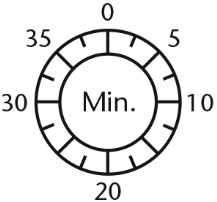 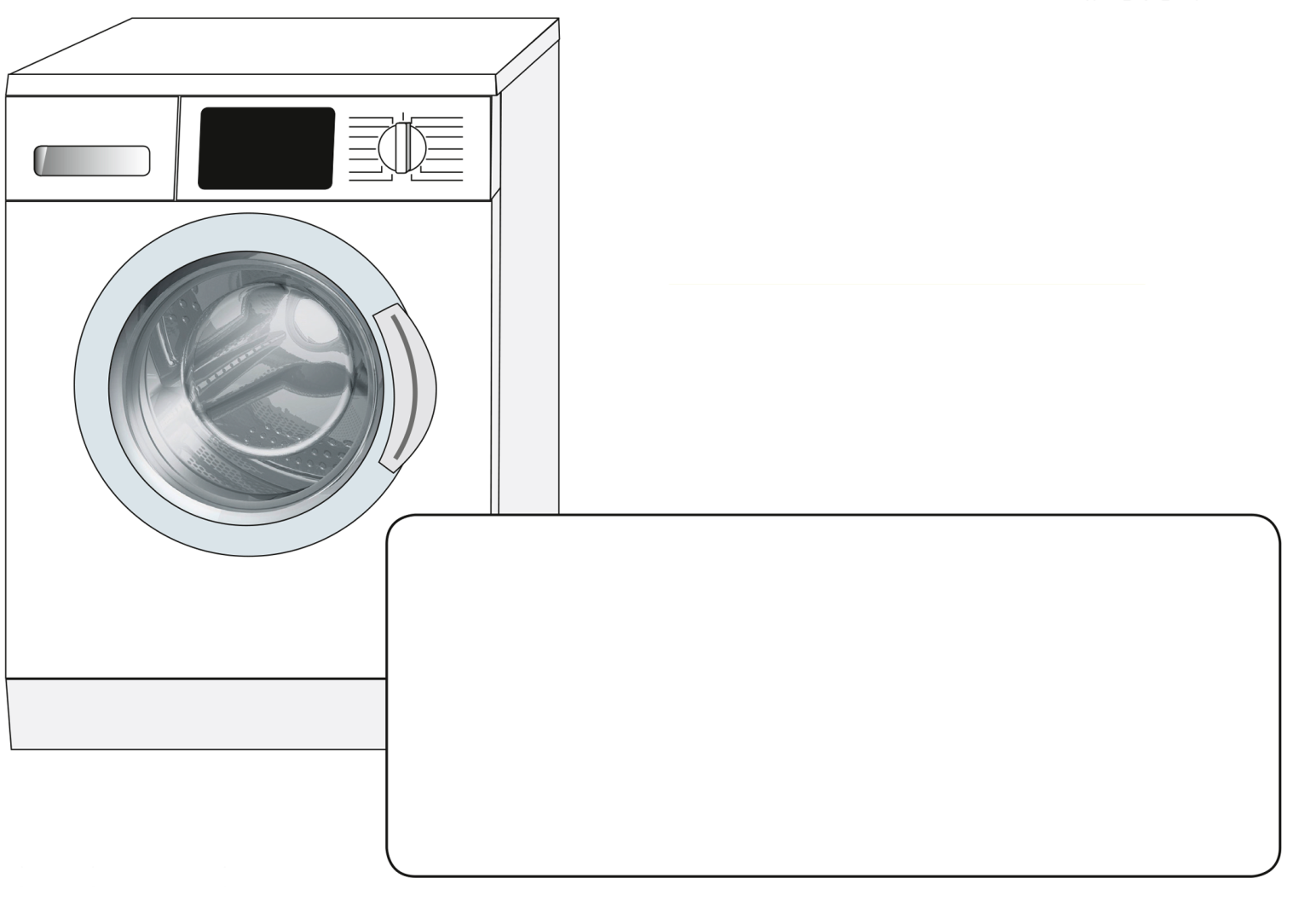 Zeit:Kopiervorlage © Cornelsen ExperimentaKopiervorlage © Cornelsen ExperimentaKopiervorlage © Cornelsen ExperimentaKopiervorlage © Cornelsen ExperimentavvvvPhElektrikStation 4: KlimaanlageZeit: 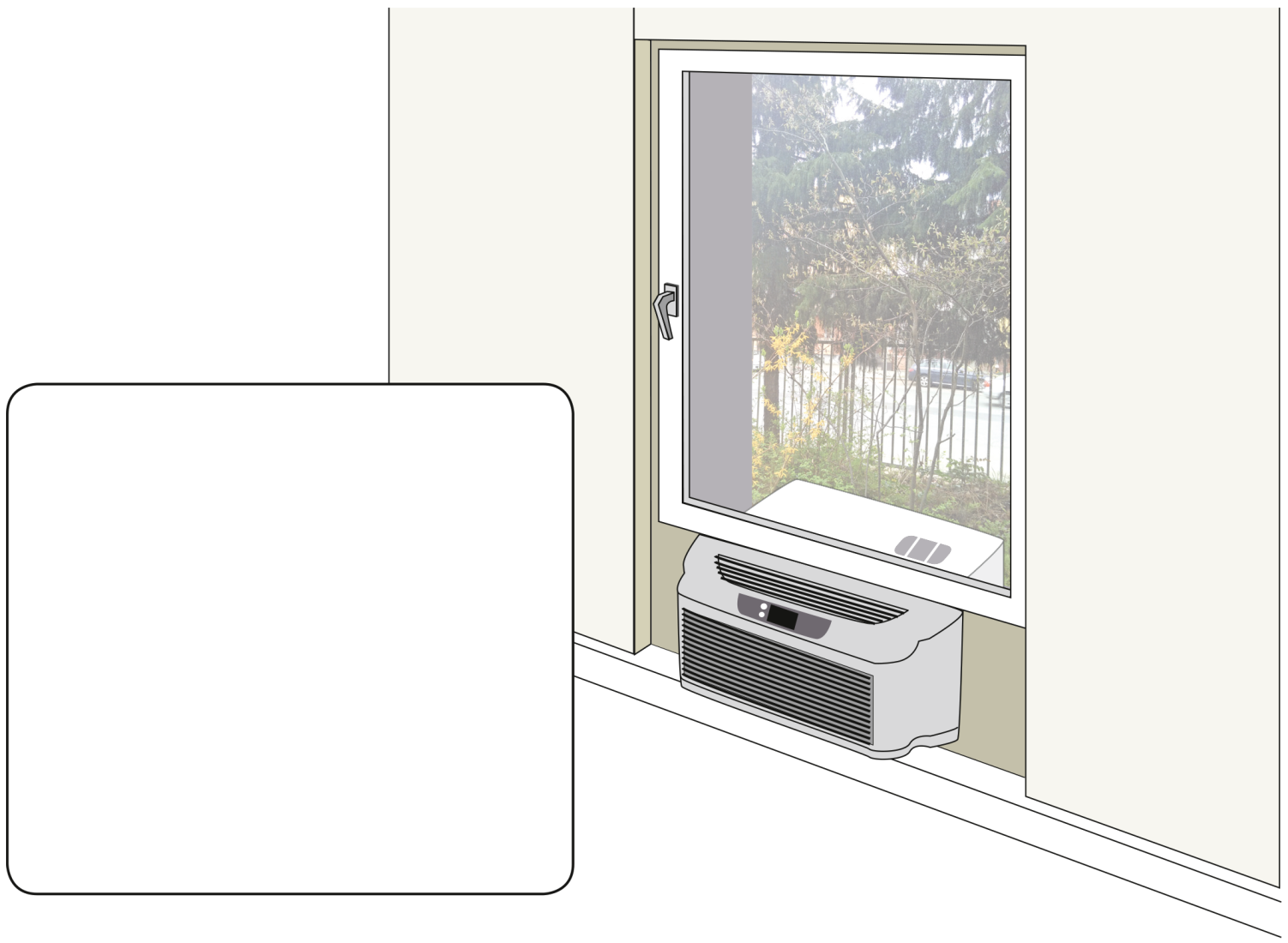 Zeit:                                                            53550_Version 01.00  Kopiervorlage © Cornelsen Experimenta                                                            53550_Version 01.00  Kopiervorlage © Cornelsen Experimenta                                                            53550_Version 01.00  Kopiervorlage © Cornelsen Experimenta                                                            53550_Version 01.00  Kopiervorlage © Cornelsen Experimenta 